Key Identified RisksDate of original assessment:  14 April 2019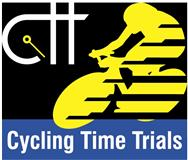 Risk AssessmentCourse/Road(s) Assessed:      U321  Course: U321Date of Assessment/Review:  14 April 2019Name of Assessor:  Stephen ClarkCourse Description:  Start at Bradley Road, Longbridge Deverill (10m past entrance to Home Fields).  Proceeding along Bradley Rd, westwards towards Maiden Bradley.There is a left turn into Back Lane.  Following the road to the end, where there is a left run onto Kinston Lane heading eastwards.  At the end of the road, Sharpe right onto unclassified road.  At end of the road turn left onto B3095.  Follow B3095 through Brixton Deverill to gate opposite entrance to Mill Close, where the finish is.All roads are minor or unclassified roads which fall within the acceptable traffic count limitsTraffic Flows: Traffic counts are within acceptable numbers.  The roads are minor roads with limited traffic moving along at the time of day events are held.Course/Event History: Course is previously used course, U321The events have been held during the past several years at the same course as part of the Westbury Wheelers fortnightly summer Time Trials.  There is an overall cumulative competition for the Watercress Cup (Club Competition)DistanceLocationIdentified Significant Risk/HazardsLevel of Risk
Low/Med/HighMeasures to reduce Risk
(if applicable)0 milesSTART: Start at Bradley Road, Longbridge Deverill10m past the entrance to Home FieldsUnclassified roadWaiting competitorsMinimal trafficLowCycle event warning g signsInstructions at sign on and race brief and Start Sheet to avoid U turns4.315 milesLeft turn into Back Lane, Maiden BradleyMinor junction with low trafficLowCycle event warning signs at junction4.625 milesLeft turn Kingston Lane, Maiden BradleyMinor junction with low trafficLowCycle event warning signs at junction6.505 milesEnd of Kingston LaneSharpe turn at bottom of steep hillLowWarning on event notes for riders7.435 milesLeft turn onto B3095Joins minor road, low trafficLowCycle event warning signs on B3095 in both directions10 milesFINISH: Timekeeper Near Mill Farm, B3095, Longbridge DeverillFinish to event HQRiders sprinting to finish, unclassified road with low trafficShort ride back through village with low trafficMedLowCycle event warning sign past finishMarshalls / time keepers in placeInstructions on start sheet, No stopping at finish, continue along road to HQ.  Directions at sign onThe small junctions or entrances to farms/ facilities that are not identified in this risk assessment have been considered, however are not considered significant to pose a risk and therefore have not been noted.    